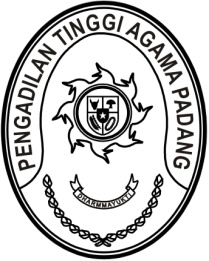 Nomor     	:	W3-A/        /KP.06/11/2021	November 2021Lampiran 	: 1 (satu) daftarHal     	: Laporan Pelaksanaan		Mutasi Tenaga Kepaniteraan Peradilan AgamaYth. Direktur Jenderal Badan Peradilan AgamaAssalamu’alaikum Wr.Wb.Berdasarkan Keputusan Ketua Mahkamah Agung RI Nomor 193/KMA/SK/XI/20014 tentang Pembaruan Pola Promosi dan Mutasi Kepaniteraan di Lingkungan Peradilan Agama dan memenuhi maksud surat Direktur Jenderal Badan Peradilan Agama Mahkamah Agung RI Nomor 3115/DjA/KP.04.6/9/2021, tanggal 14 September 2021, perihal Hasil Rapat Baperjakat Tenaga Teknis Kepaniteraan dan Kejurusitaan di Lingkungan Peradilan Agama, dengan ini kami sampaikan Laporan Pelaksanaan Mutasi Tenaga Kepaniteraan Pengadilan Agama Se Sumatera Barat.Demikian disampaikan dan terimakasih.Wassalamu’alaikum Wr.Wb.Ketua,Zein Ahsan